KUDZU/PUERARIA MONTANA/KILLZU  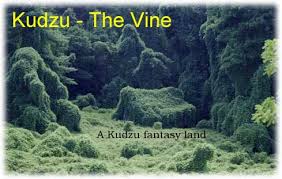 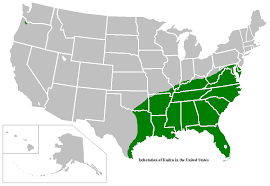 